DIN 1474 (EN ISO 8741)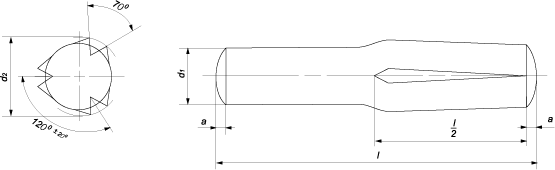 * Размер диаметра d2 зависит от длины l штифта. Все параметры в таблице указаны в мм.Параметры штифтаПараметры штифтаНоминальный диаметр штифта d1Номинальный диаметр штифта d1Номинальный диаметр штифта d1Номинальный диаметр штифта d1Номинальный диаметр штифта d1Номинальный диаметр штифта d1Номинальный диаметр штифта d1Номинальный диаметр штифта d1Номинальный диаметр штифта d1Номинальный диаметр штифта d1Номинальный диаметр штифта d1Номинальный диаметр штифта d1Номинальный диаметр штифта d1Параметры штифтаПараметры штифта1,522,5345681012162025aa0,20,250,30,40,50,630,811,21,622,53d2*d2*1,63 /1,62,1 /2,152,6 /2,65 /2,73,1 /3,15 /3,2 /3,254,15 /4,20 /4,25 /4,305,15 /5,2 /5,25 /5,36,15 /6,25 / 6,3/ 6,358,2 / 8,25/ 8,3 /8,35 / 8,410,2 / 10,3/ 10,4 /10,4512,25 /12,3 / 12,4/ 12,516,25 / 16,3/ 16,4 /16,45 / 16,520,25 / 20,3/ 20,4 /20,45 / 20,525,25 / 25,3/ 25,4 /25,45 / 25,5Номинальная длина lмин.8888101012141826262626Номинальная длина lмакс.20303040606080100160200200200200